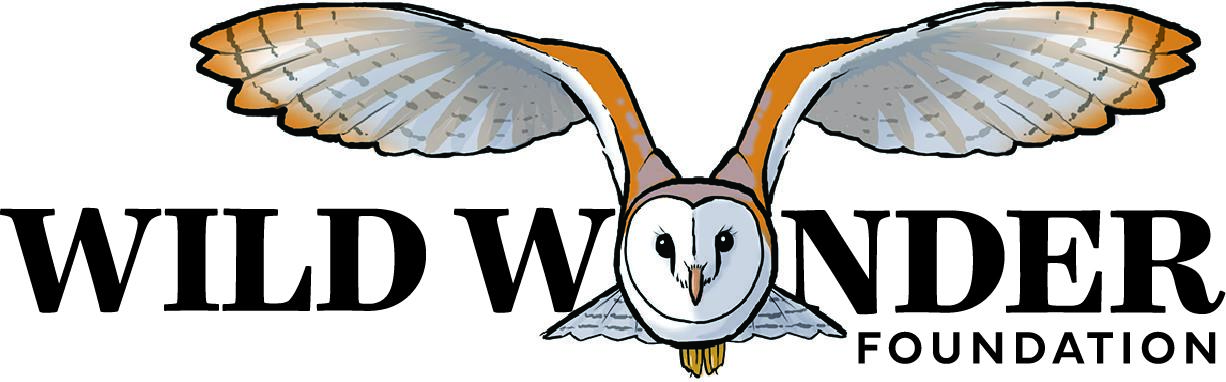 Wild Wonder Foundation Micro Grant Application WorksheetUse the sections below to fill out the information needed to submit your grant application. Once you have completed and reviewed your application, you may submit your responses to the Wild Wonder Micro Grant online application form.Name of proposed project:Applicant Name:Applicant Email:Applicant Phone number (mobile preferred):GEOGRAPHIC REGION/LOCATION OF THE PROJECT--city, state, province, district, or region. PLEASE BE AS SPECIFIC AS POSSIBLE, for example, Fresno, a medium-sized city in central California):YOUR BACKGROUND AND EXPERIENCE THAT IS RELEVANT TO THIS PROJECT: Please explain why you are qualified to lead this project and why you are applying for a grant to support this work.PROJECT NARRATIVE: In about 500 words, please explain what you will do (action items), who your work will reach (audience), and how you will publicize the project. If your project will include collaboration with any groups/organizations/schools, please include that here.METRICS:  How many people do you anticipate your project reaching throughout this project timeframe? Please also include how you will measure impact, reach, and/or outcome. (For instance, if your project helps train teachers, then your project work is further amplified when those teachers later share nature journaling with their students.)REFERENCES: Please share the name and contact information for two professional references who are familiar with your work and prepared to discuss why they support your grant application. 	Reference #1 name, phone number and email:	Reference #2 name, phone number and email:BUDGET:  Please provide a detailed budget, including all projected costs, as well as the total requested for this grant.FINANCIAL OR IN-KIND CONTRIBUTIONS: Please list any donated funds, time, materials, or space for the project. Note: Successful applications will always include some time or material commitment from you.AMOUNT OF GRANT REQUESTED: